January 27, 2017VIA WUTC WEB PORTAL AND FEDEXMr. Steven V. KingExecutive Director and SecretaryWashington Utilities and Transportation CommissionP.O. Box 47250Olympia, WA  98504-7250Re:	PETITIONER’S ANSWER IN OPPOSITION TO MOTION IN LIMINE (ORAL ARGUMENT CONDITIONALLY REQUESTED)TC-143691TC-160516TC-161257Dear Mr. King:Enclosed for filing in the above-referenced dockets are the original and four (4) copies of the Petitioner’s Answer In Opposition To Motion In Limine (Oral Argument Conditionally Requested), on behalf of Shuttle Express, Inc.	If you have any questions, please feel free to contact the undersigned.					Respectfully submitted,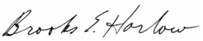 					Brooks E. Harlow					Counsel for Shuttle Express, Inc.Cc:	Ms. Rayne Pearson, Administrative Law Judge (via email)Mr. Julian Beattie 	Mr. Dave Wiley Enclosures